AA HOTLINEAVAILABLE SHIFTS!!The AA hotline is a 24 hour phone service that keeps us connected to those still suffering.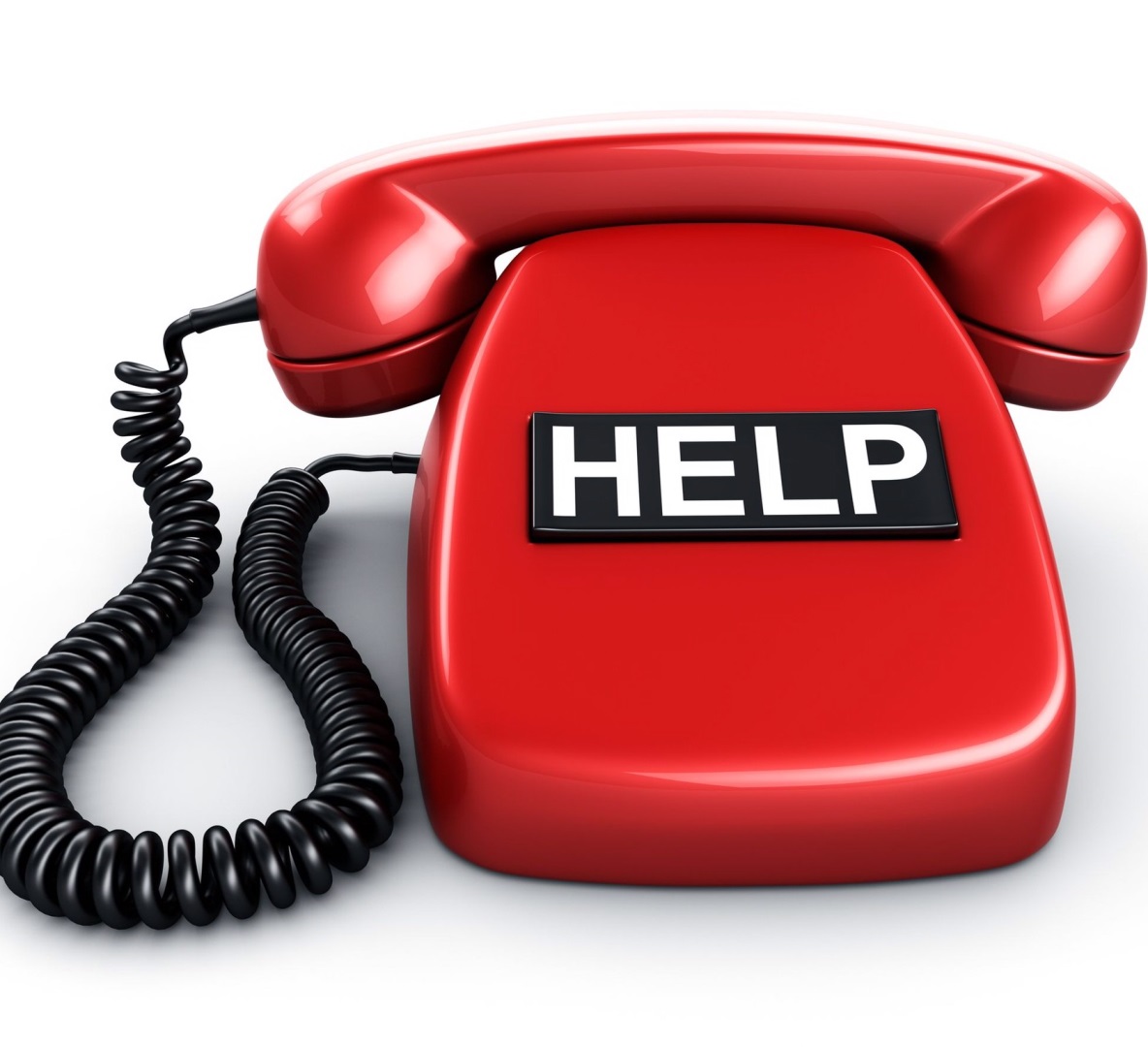 To volunteer we ask that you have 6 months sobriety, be working with a sponsor, commit to one shift for 6 working phone and a current e- mail.If you are interested in   being of service, please contact  Mac 650-388-8555